City of Albuquerque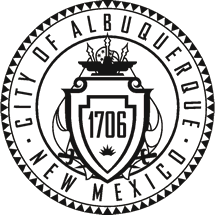 Municipal Golf Advisory Board April 2021 MinutesMeeting Held:  4/15/2021Location: Zoom MeetingIn attendance:Denise Foor		ADO Women’s 				David Salas, COA Golf ManagementDan Hedges                      ADO Men’s				Gabriel Moreno, COA Golf ManagementDan Turnham	              Los Altos Men’s				Anntoinette Apodaca, COA Golf Mgmt.Karla DeGroft                   Los Altos Women’s                                      David Flores, Deputy Director			                                                                        Mark Chavez, Associate DirectorChris Grover                     Ladera Women’s			Thomas Borst	              Ladera Men’s				              			PDS Women’s				Mark Holman                   PDS Men’s                                                                          		               Youth GolfersMargarett Terpening                                   Senior GolfersBernie Butterfield                                         At Large                                                                                             Todd Kersting	               	               PDS Concessionaire 		                                            Los Altos Concessionaire                                                                         LD Concessionaire               	                                            ADO ConcessionaireMeeting was called to order at 3:03 pm by Karla DeGroft.IntroductionsKarla DeGroft:  Opened the Golf Advisory Board (GAB) meeting dialogue.  We went around having self-introductions of everyone in attendance which included:  Board Members, City Staff and Concessionaires. MinutesKarla asked the minutes be approved from the March meetingMargarett motionedBernie second the motion Minutes were approved from March 18, 2021 meetingPublic CommentsThere was no public commentGolf Management Reports and UpdatesPersonnel UpdatesDavid Salas Reported:  (2) Assistant Golf Course supervisors Los Altos and ADO, Interviewed (Downtown).(1) M-14 at Puerto Del Sol, Interviewed, still pending (Downtown).(1) M-14 Ladera – Retired, Henry filling in for now(1) B-28 Mechanic for Los Altos Interviewed and selected but had to decline due to medical issues, HR will repost position (Downtown).(24) B-23 Equipment operators Ladera and Ado, still trying to open that pool and get rid of the CDL requirement.Rounds and RevenueGabriel Moreno:  For March we were closed one day, last March closed 7 days. Monthly all four categories up for the month compared to last March. Yearly Rounds went up 1% to 33% for the year. Greens Fee revenue stayed the same at 34% up for the year. Total Golf Pass revenue up 1% to 17% for the year. Lastly, Total Revenue stayed the same up 32% for the year. Concessionaire CommentsGolf Advisory Board (GAB) Member CommentsTodd Kersting:Vince doing a good jobTopdressing went wellSpoke about keeping golfers interested and breaking down barriers on how to play the game of golf with tips on various websites. Night range coming up in the next month at Puerto Del SolDenise Foor:Didn’t have anything to report for the Arroyo Del Oso Women’s everything seems to be going smoothlyDan Hedges:Says the paint on some of the signs at ADO are weathered, checking on scheduled maintenance. David advised that was typically a winter job but would follow up with staff.Karla Degroft:There are a lot of new members in the women’s group at Los Altos. Says this is probably due to people wanting to get out and because of the 3-day championship in October and how good the courses are.Dan Turnham:Asked about the latest plan for the area of #14 and wanted to get some different opinions on how to correct this. He will get some suggestions.The drain near the two lakes near the end creates a little creek, wants to see if this can be fixed.Says the geese are mating and wants to see if there is anything we can do about the amount of geese out there.Wants to see if it’s possible to get with someone on the left of #9 green on the OB.Asked about feedback since the 200 and 150 holes were put in the fairway.The gold tees are right next to the lady’s tees, maybe change to one of each red and gold.Chris Grover:Didn’t have any complaints other than the grey poles would be easier to see if there was a white stripe around them, something to draw attention to the grey.Tommy Borst:At the 9-hole course, the stone information sign is still broken and wanted to see if these have been repaired yet.There was flooding at hole 9 right in front of the greenWanted to see if the pump was repaired.Says he went to play Friday and says there is no penalty for not showing up for a tee time. 18 – hole course was in nice condition.Mark Holman:Water Authority contacted them about a water emergency and water would be shut off at course for 24 hoursSays topdressing came out very niceOne issue on # 8 the 200-yard pole is gone and the150 was broken and is now short, could use some more poles.Ongoing question about water on the course, #4 is crispy and dry seems to not get much water. Is it possible to get more water pressure and change the timers? Also #9 only gets watered in certain areas. Ongoing chickweed issue, now looks like its only dirt they are playing on now. Wants to know if there is a plan for sod.Margarett Terpening: She says Puerto looks very sad and you are hitting off of dirt and is really bad and Ladera Exec. In good shapeTee boxes are moved back and have been freshly painted at Puerto.Stay away from the geese Wanted to know about the tee boxes at Los Altos and if the ladies will be posting from red.She played at Puerto and says people weren’t showing up for their tee times and this is a problem. Bernie Butterfield:Says there are a few dead trees over at Puerto but everything looks good. Old Business:Board member status- Dan Turnham is the newest member to represent Los Altos. Bernie and Margarett’s terms both ended December 2020 but they can go month to month until they find a replacement. Dave will verify if they have to reapply if they decide to stay. Per David Flores they will both need to reapply. New Business:Meeting adjourned 4:02pm Next meeting will be held via: Zoom 5/20/2021Meeting Adjourned: 4:02 pm- Karla motioned, Mark second.  Approved by: _____________________________________________	           Denise Foor/Karla DeGroft		